Message aux étudiants et stagiairesAccueil, présentation des modalités de la formation, organisation annuelleÀ vous tous,Nous espérons que votre rentrée scolaire se passe pour le mieux et que vous envisagez de beaux  projets.Nous vous souhaitons la bienvenue !Nous nous réjouissons à l’idée de vous accompagner dans cette formation annuelle d’initiation ou de perfectionnement à la Langue des Signes française(LSF) en e-learning (à distance). Si vous vous êtes inscrit(e)s « en autonomie », cela signifie que vous travaillez seul(e), à votre rythme.Pour certains contenus présentant des activités, les solutions sont fournies, vous permettant une auto-évaluation.Si vous avez opté pour une formation « tutorée », alors un tuteur (enseignant de LSF) vous sera affecté.Nous mettrons tout en œuvre pour vous accompagner (tutorat régulier en e-learning et correction de vos exercices) le plus efficacement possible. Un calendrier (prévisionnel) des séances ou semaines vous permet de programmer votre travail. Le nombre d’heures de formation et votre assiduité nous permettent d’espérer que, dans cette phase d’initiation, vous atteindrez au minimum le niveau A1 du CECR (cadre européen commun de références pour l’apprentissage des langues vivantes), et peut être davantage. Et un niveau supérieur en perfectionnement. CF Grille horaire par niveau :- Niveau A1 : entre 100 et 120h- Niveau A2 : entre 100 et 120h- Niveau B1 : entre 120 et 180h- Niveau B2 : entre 120 et 180h- Niveau C : au-dessus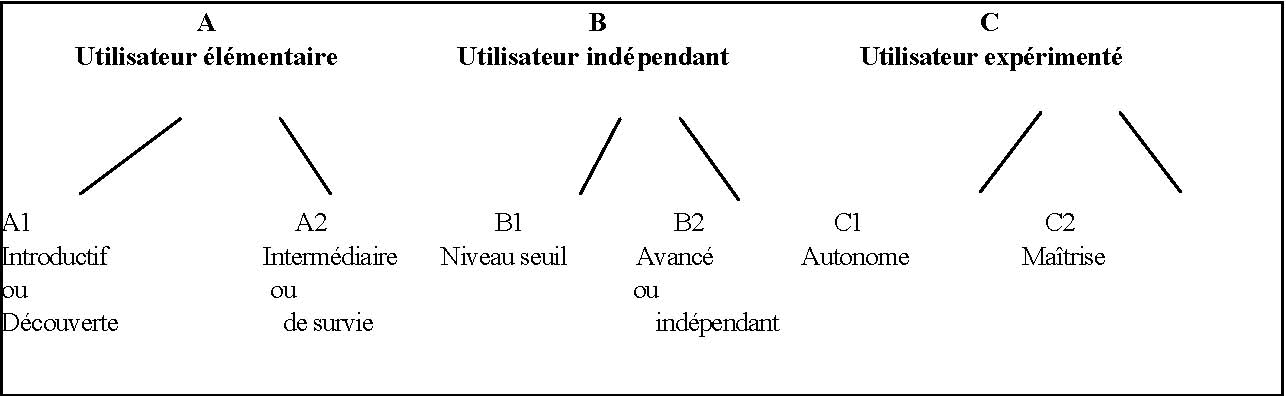 Ceci dépend, en grande partie, de votre assiduité, condition absolument nécessaire pour un apprentissage réussi,  et de notre tutorat. Il va de soi qu’un travail personnel régulier complémentaire est nécessaire. On dit que pour apprendre vraiment une langue vivante, il faut s’y mettre « un peu tous les jours » (environ un quart d’heure) et que ce « un peu tous les jours » vaut bien mieux qu’une plage horaire unique plus longue une fois par semaine.Il vous appartient donc de reprendre chaque « leçon » aussi souvent que nécessaire et de ne passer à l’étape suivante que lorsque vous maîtrisez parfaitement les acquis antérieurs.Il est très gratifiant de voir que l’on progresse, comme vous le savez, et les évaluations en cours de formation, que nous avons prévues, vous permettront, aussi, de le mesurer.Modalités de travailL’essentiel de votre formation va se faire en e-learning (enseignement à distance) sur la plateforme  Moodle du Consortium L@CCES lsf-pour-tous.Vous y trouverez  les contenus des cours,des clips LSF vidéo, une démarche pédagogique programmée centrée autour du documentaire « La mécanique du silence », des activités complémentaires autour d’autres clips LSF video des documents écrits ou sous forme de Power Points et des évaluations. Tout ceci vous sera divulgué progressivement.Des séances  visio ZOOM ou  Skype sont mises en place avec les tuteurs ( dans le cas seulement où vous avez opté pour un apprentissage « tutoré).Entrée sur la plateformeGrâce au codes personnels qui vous sont attribués : nom utilisateur et mot de passe. Ils vous sont envoyés directement sur votre adresse mail (celle que vous nous aurez fournie dès que la formation démarre).Un guidage vous est fourni.Vous pouvez donc vous rendre sur la plateforme numérique autant de fois que vous le souhaitez, et à votre rythme. Les formateurs ont la possibilité, jour après jour, de connaître vos temps de présence sur la plateforme et aussi, de correspondre avec vous, individuellement, par la messagerie interne. Vous-même pouvez l’utiliser : c’est très simple et vous  verrez comment faire.Sur la plateforme vous trouverez les supports pédagogiques prévus pour chaque semaine de formation. C’est aussi là que vous enverrez les « devoirs » (veuillez nous excuser pour ce terme très scolaire, mais qui est le terme consacré) qui vous sont proposés et qui seront corrigés par votre tuteur ( si vous avez choisi l’option apprentissage « tutoré ».Bonne formation à vous tous,L’équipe pédagogique du Consortium L’@cces-lsf-pour-tous.B2C1C1C2C2C O M P R E N Écouter visuellement Je peux comprendre des signes familiers et des expressions très courantes au sujet de moi-même, de ma famille et de l’environnement concret et immédiat, si les gens signent lentement et distinctement. Je peux comprendre des signes familiers et des expressions très courantes au sujet de moi-même, de ma famille et de l’environnement concret et immédiat, si les gens signent lentement et distinctement. Je peux comprendre des expressions et un vocabulaire très fréquent relatifs à ce qui me concerne de très près (par exemple moi-même, ma famille, les achats, l’environnement proche, le travail). Je peux saisir l’essentiel d’annonces et de messages simples et clairs. Je peux comprendre des expressions et un vocabulaire très fréquent relatifs à ce qui me concerne de très près (par exemple moi-même, ma famille, les achats, l’environnement proche, le travail). Je peux saisir l’essentiel d’annonces et de messages simples et clairs. Je peux comprendre les points essentiels quand un langage clair et standard est utilisé et s’il s’agit de sujets familiers concernant le travail, l’école, les loisirs, etc. Je peux comprendre l’essentiel de nombreuses émissions de télévision sur l’actualité ou sur des sujets qui m’intéressent à titre personnel ou professionnel si l’ on signe d’une façon relativement lente et distincte. Je peux comprendre les points essentiels quand un langage clair et standard est utilisé et s’il s’agit de sujets familiers concernant le travail, l’école, les loisirs, etc. Je peux comprendre l’essentiel de nombreuses émissions de télévision sur l’actualité ou sur des sujets qui m’intéressent à titre personnel ou professionnel si l’ on signe d’une façon relativement lente et distincte. DRE Visionner Je peux comprendre des noms propres familiers, des signes ainsi que des phrases très simples, par exemple dans des annonces enregistrées ou des communications. Je peux comprendre des noms propres familiers, des signes ainsi que des phrases très simples, par exemple dans des annonces enregistrées ou des communications. Je peux comprendre des enregistrements courts très simples. Je peux trouver une information particulière prévisible dans des enregistrements comme les publicités et les annonces . Je peux comprendre des messages personnels courts et simples. Je peux comprendre des enregistrements courts très simples. Je peux trouver une information particulière prévisible dans des enregistrements comme les publicités et les annonces . Je peux comprendre des messages personnels courts et simples. Je peux comprendre des enregistrements utilisant essentiellement une langue courante ou relative à mon travail. Je peux comprendre la description d’événements, l’expression de sentiments et de souhaits dans des messages personnels. Je peux comprendre des enregistrements utilisant essentiellement une langue courante ou relative à mon travail. Je peux comprendre la description d’événements, l’expression de sentiments et de souhaits dans des messages personnels. Prendre part à une conversation Je peux communiquer, de façon simple, à condition que l’interlocuteur soit disposé à répéter ou à reformuler ses phrases plus lentement et à m’aider à formuler ce que j’essaie d’exprimer. Je peux poser des questions simples sur des sujets familiers ou sur ce dont j’ai immédiatement besoin, ainsi que de répondre à de telles questions. Je peux communiquer, de façon simple, à condition que l’interlocuteur soit disposé à répéter ou à reformuler ses phrases plus lentement et à m’aider à formuler ce que j’essaie d’exprimer. Je peux poser des questions simples sur des sujets familiers ou sur ce dont j’ai immédiatement besoin, ainsi que de répondre à de telles questions. Je peux communiquer lors de tâches simples et habituelles ne demandant qu’un échange d’informations simple et direct sur des sujets et des activités familiers. Je peux avoir des échanges très brefs même si, en règle générale, je ne comprends pas ,assez pour poursuivre une conversation. Je peux communiquer lors de tâches simples et habituelles ne demandant qu’un échange d’informations simple et direct sur des sujets et des activités familiers. Je peux avoir des échanges très brefs même si, en règle générale, je ne comprends pas ,assez pour poursuivre une conversation. Je peux faire face à la majorité des situations ou l’on utilise la langue. Je peux prendre part sans préparation à un conversation sur des sujets familiers ou d’intérêt personnel ou qui concernent la vie quotidienne (par exemple famille, loisirs, travail, voyage et actualité). Je peux faire face à la majorité des situations ou l’on utilise la langue. Je peux prendre part sans préparation à un conversation sur des sujets familiers ou d’intérêt personnel ou qui concernent la vie quotidienne (par exemple famille, loisirs, travail, voyage et actualité). S I G N E R S’exprimer en continu Je peux utiliser des expressions et des phrases simples pour décrire mon lieu d’habitation et les gens que je connais. Je peux utiliser des expressions et des phrases simples pour décrire mon lieu d’habitation et les gens que je connais. Je peux utiliser une série de phrases ou d’expressions pour décrire en termes simples ma famille et d’autres gens, mes conditions de vie, ma formation et mon activité professionnelle actuelle ou récente. Je peux utiliser une série de phrases ou d’expressions pour décrire en termes simples ma famille et d’autres gens, mes conditions de vie, ma formation et mon activité professionnelle actuelle ou récente. Je peux m’exprimer de manière simple afin de raconter des expériences et des événements, mes rêves, mes espoirs ou mes buts. Je peux brièvement donner les raisons ou explications de mes opinions ou projets. Je peux raconter une histoire ou l’intrigue d’un livre ou d’un film et exprimer mes réactions. Je peux m’exprimer de manière simple afin de raconter des expériences et des événements, mes rêves, mes espoirs ou mes buts. Je peux brièvement donner les raisons ou explications de mes opinions ou projets. Je peux raconter une histoire ou l’intrigue d’un livre ou d’un film et exprimer mes réactions. B2C1C2Produire un enregistrement  Produire un enregistrement  Produire un enregistrement  SIGNER  E NDIFEREJe peux produire un bref enregistrement pour envoyer un message simple, par exemple à ma famille.Je peux produire des notes et des messages simples et courts.Je peux produire un message personnel très simple, par exemple de remerciements.Je peux produire un discours enregistré simple sur des sujets familiers ou qui m’intéressent personnellement. Je peux composer un message personnel pour décrire expériences et impressions.B2 C1 C2 C O M Je peux comprendre des conférences et des discours assez longs et même suivre une argumentation complexe si le sujet m’en est relativement familier. Je peux comprendre la plupart des émissions de télévision sur l’actualité et les informations.Je peux comprendre un long discours même s’il n’est pas clairement structuré et que les articulations sont seulement implicites. Je peux comprendre les émissions de télévision et les fictions sans trop d’effort. Je n’ai aucune difficulté à comprendre le langage des signes que ce soit dans les conditions du direct ou dans les médias et quand on signe vite, à condition d’avoir du temps pour me familiarise avec un « accent » particulier. P R E N D R E Je peux comprendre des enregistrements sur des questions contemporaines dans lesquels les auteurs adoptent une attitude particulière ou un certain point de vue. Je peux comprendre une courte production théâtrale ou poétique.Je peux comprendre des discours factuels à vocation esthétique longs et complexes et en apprécier les différences de style. Je peux comprendre les discours spécialisés et de longues instructions techniques même lorsqu’ils ne sont pas en relation avec mon domaine.Je peux visionner sans effort tout type d’enregistrement même abstrait ou complexe quant au fond ou à la forme, par exemple un discours, une conférence spécialisée ou une œuvre à vocation esthétique. 